ФЕДЕРАЛЬНОЕ ГОСУДАРСТВЕННОЕ БЮДЖЕТНОЕ ОБРАЗОВАТЕЛЬНОЕ УЧРЕЖДЕНИЕ ВЫСШЕГО ОБРАЗОВАНИЯ «БАШКИРСКИЙ ГОСУДАРСТВЕННЫЙ МЕДИЦИНСКИЙ УНИВЕРСИТЕТ» МИНИСТЕРСТВА ЗДРАВООХРАНЕНИЯ РОССИЙСКОЙ ФЕДЕРАЦИИКафедра эпидемиологииПОРТФОЛИО ОРДИНАТОРАЗахаровой Эльвины РинатовныСпециальность 32.08.12 «Эпидемиология»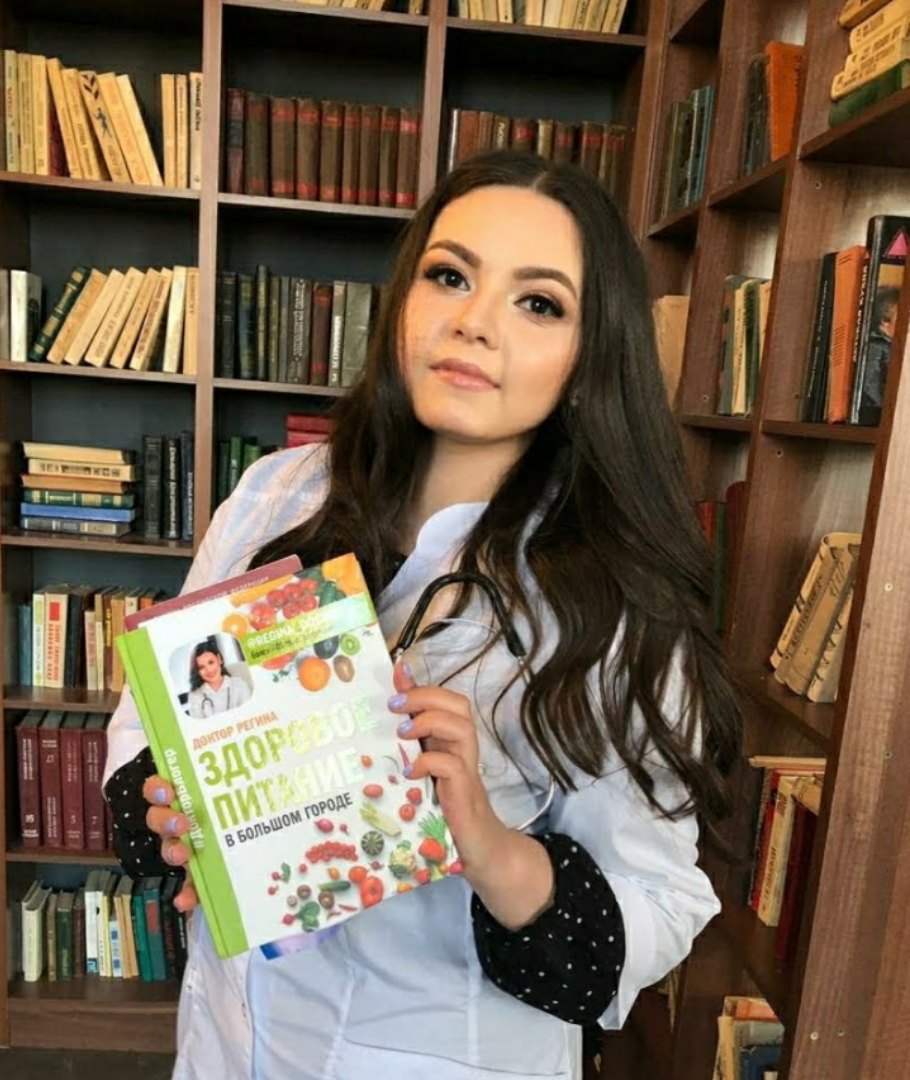                                                                              Уфа 2019Ф.И.О.  ординатора:  Захарова Эльвина РинатовнаДата рождения: 18.08.1992Место рождения: Республика Башкортостан,  г. БелебейДанные о имеющемся высшем образовании: ФГБОУ ВО “Башкирский государственный медицинский университет ” Министерства здравоохранения Российской Федерации, 2019 год, г. Уфа , факультет – медико – профилактическое дело  Квалификация по диплому: врач по общей гигиене, по эпидемиологииДанные о прохождении первичной аккредитации по специальности: медико – профилактическое дело, дата получения свидетельства – 11.07.2019 г.Ординатура по специальности: 32.08.12- ЭпидемиологияСрок обучения в ординатуре: 2019-2021 гг.Кафедра: эпидемиологии Базы прохождения производственной практики: 1) ГАУЗ РБ ГКБ №18 г. Уфы;2) ГБУЗ РБ ГДКБ №17 г. Уфа.Количество имеющихся научных публикаций и их выходные данные: нетКоличество выступлений с докладами на различных конференциях: нетНаличие грамот, дипломов за достижения и т.д.:Сертификат участницы 84-й Всероссийской научной конференции студентов и молодых учёных с международным участием “Вопросы теоретической и практической медицины” Общественная деятельность: нетДополнительные данные:Мои личные качества:  ответственность, аккуратность, организованность, работоспособность, желание развивать профессиональные качестваЛичная подпись (расшифровкой)_______________________________ Э.Р. Захарова Участие в профессиональных конференциях, семинарах, симпозиумах:Названиеконференций(семинаров и т.д.)Уровень(образовательнойорганизации,региональный,всероссийский,международный)Форма участияДата и местопроведениянет1.Владение персональным компьютеромКомпьютерные программы, с которыми умею работать Пакет программ Windows Office2.Иностранный языканглийскийУровень владенияначальный